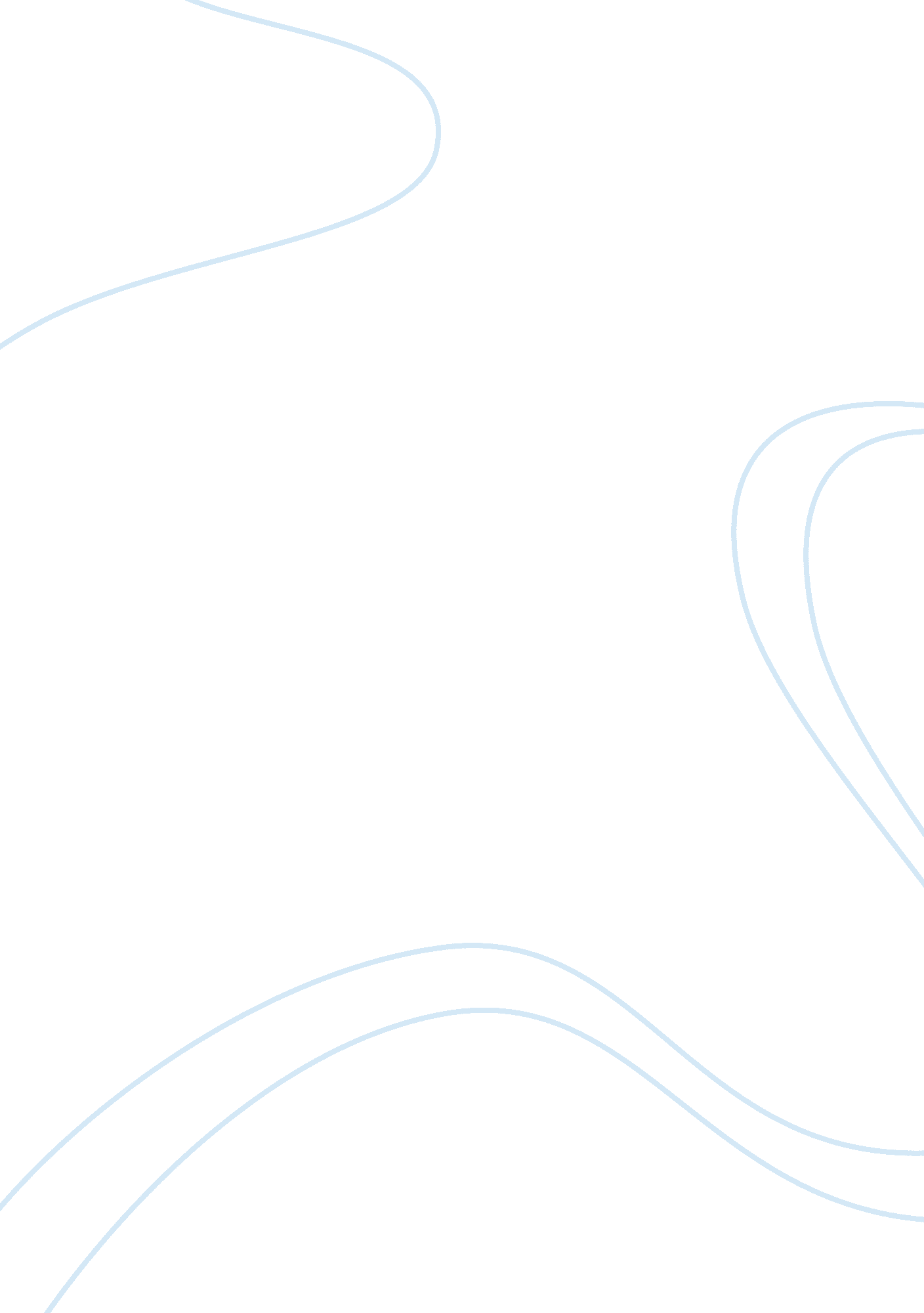 Johnson and johnson crisis essay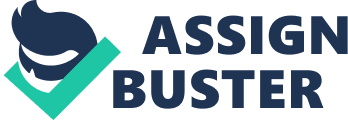 Johnson & JohnsonDongwook JinEnglish 209Professor Mark Lawhorn30 April, 2013Table of ContentsExecutive Summary……………………………….……………………………….. …. ….. …. ……. iiIntroduction…………………………………….…………………………………………. 1Purpose…………………………………………….………………………………. ….. …. …. ….. 1Scope………………………………………………………………………….. ….. ….. …. …… …. . 1Methods…………………………………………… ………………………………. ….. …. …… …. 1Limitations…………………………………………………………………………………….. 1Background……………………………………………………………………………………… 1Corporate Credo…………………………………………………………………………. 2Problems…………………………………………………………………………………………. 3Police Investigation of Chicago Tylenol Murders………………………………………….. . 3Johnson & Johnson’s Response……………………………………………………………….. 4Johnson & Johnson’s Policy after the Close of Case…………………………… ……………. 4Illustration…………………………………………………………………………………….. 5Evaluation of Resolution………………………………………………………………………… .. 5Conclusion……………………………………………………………………………………….. 6Work Cited…………………………………………………………………………………8Executive SummaryAcquiring confidence from the mass of people is the way for a company to be competitive in market, Therefore, this is really crucial issue; but hard to accomplish for a company. Particularly, it is certain that to regain confidence from the masses is definitely thorny if they have been damaged by a company or a product of company. However, there is the company, Johnson & Johnson which succeed to re-secure confidence from the public. The company Johnson & Johnson suffered a huge crisis which can make people think the company untrustworthy. There was Tylenol toxic chemicals murders in 1982. Because of toxic Tylenol, seven residents in Chicago who took Tylenol died suddenly. Just after the incident broke out, the market share of Tylenol was declined from 35% to 6. 5% and stock price was collapsed from $35 to $8. The worst fact was that the company lost confidence from people. However, the real reason why people died was revealed after.. . 